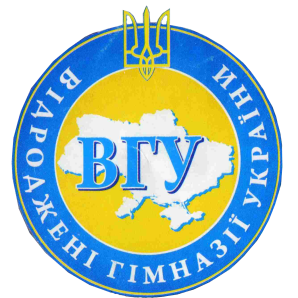 асоцIацIЯ "ВIдродженI гIмназIЇ украЇни"(Асоціація керівників закладів освіти України)REVIVED GYMNASIA OF  ASSOCIATION(Revived Ukrainian Gymnasia Association of Principals)  84000, Україна, Львівська обл., 	 (03245)5-35-90        +380675863484,       E-mail:   t_rgu@i.ua	               84000, Ukraine, Lviv Region , Stryj ,  м. Стрий, вул. Незалежності, 31.			   +380990927129         www.     argu.com.ua                       31, Nezalejnosti str.                                                                    Програма конференції                                                                            7 липня, неділя     до    14:00 – прибуття учасників конференції  14:00-15:00 – поселення в готель («дім Павлових»)  15:00-18:00 – морська релаксація  18:00-19:00 - вечеря  19:00-21:00 – погодження програми конференції                                                                            8 липня, понеділок 08:00-09:00 – сніданок (готель) 09:00-10:00 – переїзд до гімназії № 7 10:00-10:30 – зустріч учасників конференції 10:30-11:00 – урочисте відкриття конференції 11:00-13:00 – презентація програми конференції  і робочих столів 13:00-14:00 – обід 14:00-18:00 – культурна програма 18:00-19:00 – вечеря 19:00-22:00 – морська релаксація                                                                            9 липня, вівторок  08:00-09:00 – сніданок (готель)  09:00-10:00 – переїзд до гімназії № 7  10:00-13:00 – робочі столи та майстер – класи  13:00-14:00 – обід  12:00-18:00 – культурна програма  18:00-19:00 – вечеря  18:00-22:00 – морська релаксація                                                                                  10 липня, середа  08:00-09:00 – сніданок (готель)  09:00-10:00 – переїзд до гімназії № 7  10:00-13:00 – презентація нових освітніх технологій   13:00-14:00 – обід  14:00-18:00 – культурна програма  18:00-19:00 - вечеря  19:00-22:00 – морська релаксація                                                                                   11 липня, четверг  08:00-09:00 – сніданок (готель)   09:00-10:00 – переїзд до  гімназії № 7  10:00-13:00 – підведення підсумків конференції. Вручення сертифікатів  13:00-14:00 -  обід  14:00-18:00 – культурна програма  18:00-19:00 – вечеря  19:00-22:00 – морська релаксція                  12 липня, пятниця  08:00-09:00 – сніданок (готель)  09:00-12:00 -  від’їзд учасників конференціїP.S.     Реєстрація до участі в конференції до 1 липня 2019 року. Реєстраційні внески за участь в конференції –  500 грн (проспект, сертифікат, роздатковий матеріал, відрядження Президента ВГУ, міжнародна телефонна комунікація з погодженням прийому делегації). Вся додаткова інформація про конференцію та уточнена програма в наступних листах Президента ВГУP.S. Вартість проживання в готелі «Дім Павлових» в І категорії  тримісному номері – 1000 грн (335 грн з особи), у  ІІ категорії тримісному номері – 950 грн (325 грн з особи за добу), у двохмісному номері – 850 грн (425 грн з особи). Харчування по індивідуальній програмі.